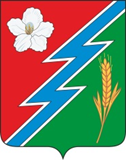 04.03.2024г. №14РОССИЙСКАЯ ФЕДЕРАЦИЯИРКУТСКАЯ ОБЛАСТЬОСИНСКИЙ МУНИЦИПАЛЬНЫЙ РАЙОНМАЙСКОЕ СЕЛЬСКОЕ ПОСЕЛЕНИЕАДМИНИСТРАЦИЯПОСТАНОВЛЕНИЕО ПРОВЕДЕНИИ ПУБЛИЧНЫХ СЛУШАНИЙ ПО ПРОЕКТУ ВНЕСЕНИЯ ИЗМЕНЕНИЙ В ПРАВИЛА ЗЕМЛЕПОЛЬЗОВАНИЯ И ЗАСТРОЙКИ МУНИЦИПАЛЬНОГО ОБРАЗОВАНИЯ «МАЙСК» ОСИНСКОГО МУНИЦИПАЛЬНОГО РАЙОНА ИРКУТСКОЙ ОБЛАСТИВ соответствии с Федеральным Законом от 06.10.2003г. №131-ФЗ «Об общих принципах организации местного самоуправления в Российской Федерации», статьями 5.1 и 28 Градостроительного кодекса Российской Федерации, руководствуясь Уставом муниципального образования «Майск», администрация муниципального образованияПОСТАНОВЛЯЕТ:1. Провести публичные слушания по проекту внесения изменений в правила землепользования и застройки муниципального образования «Майск» Осинского муниципального района Иркутской области 3 апреля 2024г. в 11.00ч. по адресу: 669214 Иркутская область, Осинский район, с. Майск, ул. Трактовая, 5.2. Срок проведения публичных слушаний по проекту – с 04.03.2024 г. по 03.04.2024г.3. Установить следующий порядок учета по вопросу внесения изменений в правила землепользования и застройки муниципального образования «Майск»:3.1 Письменные предложения направлять в администрацию муниципального образования «Майск» по адресу: 669214, Иркутская область, Осинский район, с. Майск, ул. Трактовая, 7 не позднее чем за 1 день до дня проведения публичных слушаний;3.2. Предложения, заявленные в ходе публичных слушаний, включаются в протокол публичных слушаний.4. Настоящее постановление опубликовать в «Вестнике» и обнародовать на официальном сайте администрации муниципального образования «Майск» www.maisk-adm.ru.5. Настоящее постановление вступает в силу со дня его официального опубликования (обнародования).Глава муниципального образованияС.А. Воронов